დანართი 3. გურამ თავართქილაძის სახელობის თბილისის სასწავლო უნივერსიტეტი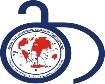 პროექტის განხორციელების გრაფიკიმიზანი/ამოცანაშესრულების პერიოდიშესრულების პერიოდიშესრულების პერიოდიშესრულების პერიოდიშესრულების პერიოდიშესრულების პერიოდიშესრულების პერიოდიშესრულების პერიოდიშესრულების პერიოდიშესრულების პერიოდიშესრულების პერიოდიშესრულების პერიოდიშედეგიშემსრულებელიმიზანი/ამოცანათვეთვეთვეთვეთვეთვეთვეთვეთვეთვეთვეთვეშედეგიშემსრულებელიმიზანი/ამოცანა123456789101112შედეგიშემსრულებელი1.2.3.საბოლოო შედეგი/პროდუქტისაბოლოო შედეგი/პროდუქტისაბოლოო შედეგი/პროდუქტისაბოლოო შედეგი/პროდუქტისაბოლოო შედეგი/პროდუქტისაბოლოო შედეგი/პროდუქტისაბოლოო შედეგი/პროდუქტისაბოლოო შედეგი/პროდუქტისაბოლოო შედეგი/პროდუქტისაბოლოო შედეგი/პროდუქტისაბოლოო შედეგი/პროდუქტისაბოლოო შედეგი/პროდუქტისაბოლოო შედეგი/პროდუქტიინდიკატორებიინდიკატორები1.1.1.1.1.1.1.1.1.1.1.1.1.2.2.2.2.2.2.2.2.2.2.2.2.2.